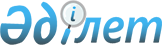 О внесении изменений в постановления Правительства Республики Казахстан от 30 ноября 2002 года № 1274 и от 29 декабря 2002 года № 1430
					
			Утративший силу
			
			
		
					Постановление Правительства Республики Казахстан от 29 ноября 2003 года № 1216. Утратило силу постановлением Правительства Республики Казахстан от 30 июня 2011 года № 742

      Сноска. Утратило силу постановлением Правительства РК от 30.06.2011 № 742.      Правительство Республики Казахстан постановляет: 

      1. Внести в постановления Правительства Республики Казахстан следующие изменения: 

      1) в  постановление  Правительства Республики Казахстан от 30 ноября 2002 года N 1274 "Об утверждении Плана мероприятий по реализации Концепции правовой политики Республики Казахстан" (САПП Республики Казахстан, 2002 г., N 43, ст. 434): 

      в Плане мероприятий по реализации Концепции правовой политики Республики Казахстан, утвержденном указанным постановлением: 

      строку, порядковый номер 46, исключить; 

      2)  (утратил силу постановлением Правительства РК от 7 июля 2006 года N  646 ). 

      2. Настоящее постановление вступает в силу со дня подписания.        Премьер-Министр 

      Республики Казахстан 
					© 2012. РГП на ПХВ «Институт законодательства и правовой информации Республики Казахстан» Министерства юстиции Республики Казахстан
				